Paper Style Guide (Title must be in this style. It is center aligned, bold, italic, first letter of each word capitalized. Font style is Calibri (body), font size is 14pt. The number of words must not exceed 20 for the whole title, or if the title is separated into main title and subtitle, maximum number of words for the main title is 10 and 15 for subtitle.)Name Surname1Ankara Yildirim Beyazit Universityjah@aybu.edu.trORCID No:Name Surname2Ankara Yildirim Beyazit Universityjah@aybu.edu.trORCID No:Submission Date: xx.xx.202x / Acceptance Date: xx.xx.202x(Please leave as it is)ABSTRACTEach article must include an abstract of up to 250 words. Articles whose language is not English must have an English abstract and keywords. Both British and US English are accepted, but choice must be consistent throughout the article.KEYWORDSFive keywords must be provided with the text.For the corresponding author and other authors, the numbering must be done by giving superscript as stated above (Name Surname1, Name Surname2). The first letter of each name and surname must be capitalized, rest of the name must be lowercase.DOCUMENT FORMATPapers must be less than 4500 words, excluding bibliography. All texts must be submitted in .doc or .docx format. Please name your files as follows: Surname_paper title (eg. Vitruvius_Ten Books on Architecture). Please name your revised files as follows: Surname_paper title_r#For the articles with multiple authors, please use the surname of the corresponding author in the file naming.The main text body must be in Calibri Light font with 11pt font size and 1.15 line spacing. The abstract must be Calibri Light in 9pt size and the line spacing must be 1. Except for the abstract section, 1 line space (1.15 line spacing) is required between the paragraphs. The paper size must be A4. Page margins must be 2.54cm on right and left sides.HEADING 1Headings must be bold, capital, left aligned with 0.2cm indentation. The font is Calibri (body), font size is 12pt.HEADING 2Second level headings must use the format above. The style is all capital, left aligned with 1.2 indentation. The font is Calibri (body), font size is 12pt.	Subheading Style 3This is the style of third-level headings. The style is italic, left aligned with 1.2 indentation, the first letter of each word is capital. The font is Calibri (body), font size is 12pt.ILLUSTRATIONS AND CAPTIONS	Authors can include up to 15 illustrations, in black&white or full color. Illustrations must be of high quality, fully and easily readable, unblurred (except for deliberate blurring of sensitive information), without any unreadable text, with a minimum resolution of 200 dpi. The maximum allowed illustration dimensions are 16 (width) x 20 (height) cm.All illustrations must be submitted as separate files, in .tiff or .jpg format, and numbered consecutively in order of appearance within the text. Please name your illustrations as follows: Surname_Fig 1, Surname_Fig 2, …Mention the illustrations in the main body of the text, by referring to their number in brackets as follows (In color as indicated below, including the brackets, the hex code for the color is #118CDD): (Fig. 1), (Fig. 2), …Please be aware that only the figure names and other characters inside the bracelets must be colored. Punctuation between the colored terms and immediately after them must be in black. You can find some examples below: Table 1. Wrong and correct examples of in-text color usage.Figures must be placed after they are first cited in the main text body but must be as close as possible, in accordance with the rules in this guideline. All figures must be cited before they are used in the main text body. All figures must be horizontally centered on the page. Numbers and captions must be written below for figures, and all lines are horizontally centered on the line.If figure references are used outside of parentheses in the text, indicate them as follows (in the color indicated below, including the brackets, the hex code for the color is #118CDD): Figure 1, Figure 2, … (i.e., The cover of the JAH journal is expressed in Figure 1.)The figure caption must be in the following style: “Figure 1. JAH cover.” The figure name must be in bold, first letter capital. The font type is Calibri (body), font size is 11pt. The explanation text for the figure must be italic, first letter capital. The font type is Calibri (body), font size is 11pt. The color is the color indicated in the example, the hex code for the color is #118CDD.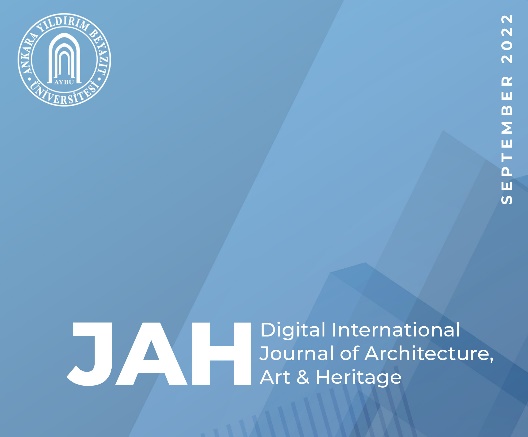 Figure 1. JAH cover.Descriptive captions must include the author or the source of the image and the date. If the figure belongs the authors, it is not necessary to indicate the source.Please provide a list of the illustrations and their captions in a separate file, named as follows: Surname_IllustrationsTABLESAll tables must be submitted in one separate file in .doc or .docx format. All tables must be numbered consecutively in order of appearance within the text. Please name you’re the tables file as follows: Surname_TablesMention the tables in the main body of the text, by referring to their number in brackets as follows (In color as indicated below, including the brackets, the hex code for the color is #118CDD): (Table 1), (Table 2) …Tables must be placed after they are first cited in the main text body but must be as close as possible, in accordance with the rules in this guideline. All tables must be cited before they are used in the main text body. All tables must be horizontally centered on the page. Numbers and captions must be written above for tables, and all lines are horizontally centered on the line. Headings in the tables must be centered, bold and 10 pt. The texts in the tables must be centered and between 8-10 points. Table must be in text format, not in picture format.If table references are used outside of parentheses in the text, indicate them as follows (in the color indicated below, including the brackets, the hex code for the color is #118CDD): Table 1, Table 2 … (i.e., The empty table of the JAH journal is expressed in Table 1.)The table caption must be in the following style: “Table 2. Empty template.” The table name must be in bold, first letter capital. The font type is Calibri (body), font size is 11pt. The explanation text for the table must be italic, first letter capital. The font type is Calibri (body), font size is 11pt. The color is the color indicated in the example, the hex code for the color is #118CDD.Table 2. Empty template.For tables spanning more than one page, the same number and caption must be written above the continued table, with the expression “continued” added in brackets (i.e., Table 1. (continued) Empty Template.).QUOTATIONSIf less than 3 lines, quotations must be in-text, in guillemets («…»). If they are 3 lines or more, they must be separated from the text, italic, left aligned with 1.5cm indentation, without quotation marks.REFERENCES AND FOOTNOTESAll references will be using APA style. Each quotation requires a reference. References in the text must be by author and year with the surname of the author (in small capitals), year of publication as follows (In color as indicated below, including the brackets): (Surname, 2001), (Surname & Surname, 2001), (Surname et al., 2021), (Surname, 2001; pp. 210).References about the website in the text must be by URL number as follows: (URL-1), (URL-2) ...ACKNOWLEDGEMENTIf the paper is supported by any body, or if the research presented in the paper is a part of a project, thesis, course etc., or if the authors want to thank anyone, dedicate the paper to anyone, or make any statement about the paper it must be added here. Maximum number of words for this heading is 150 words.CONFLICT OF INTERESTThe authors must explicitly indicate any possible conflict of interest here. Otherwise, authors must include this sentence: The Author(s) declare that there is not any conflict of interest about this paper.BIBLIOGRAPHYAt the end of the text, the bibliography is alphabetically ordered.Where there are two authors, both must be named; with three or more only the first author's name plus “et al.” must be given.If you are citing more than one work by an author (or group of authors listed in the same order), order the bibliography entries by the year of publication (earliest first).If you are citing more than one work by an author (or group of authors listed in the same order) and the works are published in the same year, order the bibliography entries by the titles of the works, adding lowercase letters to the year of publication (1996a, 1996b).It is encouraged to use APA 7th Edition which is exemplified below. The references must be written 10 pt. with 1 line spacing between each source. To indicate references, select the hanging to indent (1,27 indent value) from the parenthesis dialog box. The references must be listed in alphabetical order of authors’ names and in chronological order for each author. For the punctuation and spelling rules, the APA styling reference must be followed.Further details about the APA reference styling are available at http://www.apastyle.org/  https://apastyle.apa.org/instructional-aids/reference-examples.pdf https://dergipark.org.tr/tr/pub/nsb/page/9435BooksAuthor, A. (Year). Title of the book (edition). Publisher, Doi number, or URLEwert, E.W., Mitten, D.S., & Overholt, J.R. (2014). Natural environments and human health. CAB International. https://doi.org/10.1079/9781845939199.0000 Foxall, G. R. (2018). Context and cognition in consumer psychology: How perception and emotion guide action. Routledge.Schmidt, N. A., & Brown, J. M. (2017). Evidence-based practice for nurses: Appraisal and application of research (4th ed.). Jones & Bartlett Learning, LLC.Book chapter: Author, A. (Year). Publisher. In A. Editor Surname & A. Editor Surname (Eds.), Title of the Book (2nd ed., pp. #-#), Publisher. Doi number or URL.Aron, L., Botella, M., & Lubart, T. (2019). Culinary arts: Talent and their development. In R. F. Subotnik, P. Olszewski-Kubilius, & F. C. Worrell (Eds.), The psychology of high performance: Developing human potential into domain-specific talent (pp. 345–359). American Psychological Association. https://doi.org/10.1037/0000120-016 JournalsAuthor, A. A., Author, B. (Year). Article title. Title of the Journal, volume(number), #–#. Doi number.Journal with doi number: Author, A. A., Author, B. (Year). Article title. Title of the Journal, volume(number), #–#. Doi number.Journal with Arxiv number: Author, A. A., Author, B. (Year). Article title. Arxiv number.Ashing‐Giwa, K. T., Padilla, G., Tejero, J., Kraemer, J., Wright, K., Coscarelli, A., Clayton, S., Williams, I., & Hills, D. (2004). Understanding the breast cancer experience of women: A qualitative study of African American, Asian American, Latina and Caucasian cancer survivors. Psycho‐Oncology, 13(6), 408-428. https://doi.org/10.1002/pon.750 Washington, E. T. (2014). An overview of cyberbully in higher education. Adult Learning, 26(1), 21–27. https://doi.org/10.1177/1045159514558412 Moody, M. S. (2019). If instructional coaching really works, why isn’t it working? Educational Leadership, 77(3), 30–35.Dayton, K. J. (2019). Tangled arms: Modernizing and unifying the arm-of-the-state doctrine. The University of Chicago Law Review, 86(6), 1497–1737. https://bit.ly/2SkWwcyConferencesConference and poster presentation: Author, A. A., Author, B. (Year, Conference Dates). Title of the paper, [Types of presentation].  Title of the Conference, Located City, Country.  URLDavidson, R. J. (2019, August 8–11). Well-being is a skill [Conference session]. APA 2019 Convention, Chicago, IL, United States. https://irp-cdn.multiscreensite.com/a5ea5d51/files/uploaded/APA2019_Program_190708.pdf Conference proceedings: Author, A. A., Author, B. (Year). Title of the paper. In A. Surname of Editor(s), Title of the Conference Proceeding (pp. #-#).  Publisher.  Doi number or URL Bedenel, A.-L., Jourdan, L., & Biernacki, C. (2019). Probability estimation by an adapted genetic algorithm in web insurance. In R. Battiti, M. Brunato, I. Kotsireas, & P. Pardalos (Eds.), Lecture notes in computer science: Vol. 11353. Learning and intelligent optimization (pp. 225–240). Springer. https://doi.org/10.1007/978-3-030-05348-2_21 Morgan, R., Meldrum, K., Bryan, S., Mathiesen, B., Yakob, N., Esa, N., & Ziden, A. A. (2017). Embedding digital literacies in curricula: Australian and Malaysian experiences. In G. B. Teh & S. C. Choy (Eds.), Empowering 21st century learners through holistic and enterprising learning: Selected papers from Tunku Abdul Rahman University College International Conference 2016 (pp. 11-19). Springer. https://doi.org/10.1007/978-981-10-4241-6_2 ThesisPublished thesis: Author, A. (Year). Title of the thesis. (Publication No.) [Doctoral dissertation / Master’s Thesis, University Name]. Name of the Database.Horvath-Plyman, M. (2018). Social media and the college student journey: An examination of how social media use impacts social capital and affects college choice, access, and transition (Publication No. 10937367) [Doctoral dissertation, New York University]. ProQuest Dissertations and Theses Global.Unpublished thesis: Author, A. (Year). Title of the thesis. (Publication No.) [Unpublished Doctoral dissertation / Master’s Thesis]. University Name. Harris, L. (2014). Instructional leadership perceptions and practices of elementary school leaders [Unpublished doctoral dissertation]. University of Virginia.ReportAuthor, A. A.  (Year). Report name. (Report No.). Institution. URLInstitution (Year). Report name. (Report No.). URLWorld Health Organization. (2014). Comprehensive implementation plan on maternal, infant and young child nutrition.  https://apps.who.int/iris/bitstream/handle/10665/113048/WHO_NMH_NHD_14.1_eng.pdf?ua=1 Winthrop, R., Ziegler, L., Handa, R., & Fakoya, F. (2019). How playful learning can help leapfrog progress in education. Center for Universal Education at Brookings. https://www.brookings.edu/wpcontent/uploads/2019/04/how_playful_learning_can_help_leapfrog_progress_in_education.pdf Online resourcesWeb page: URL-1. Author, A. / Institution (Year, Month Day). Title of the content. Title of the Web Page. Retrieved Month Day, Year, from URL.URL-1. Center for Systems Science and Engineering. (2020, May 6). COVID-19 dashboard by the Center for Systems Science and Engineering (CSSE) at Johns Hopkins University (JHU). Johns Hopkins University & Medicine, Coronavirus Resource Center. Retrieved May 6, 2020, from https://coronavirus.jhu.edu/map.html Blog: Author, A. (Year, Month Day). Title of the content. Title of blog. URL. Rutledge, P. (2019, March 11). The upside of social media. The Media Psychology Blog. https://www.pamelarutledge.com/2019/03/11/the-upside-of-social-media/ Online Article: Author, A. (Year, Month Day). Title of the content. Title of the Journal. URLGander, K. (2020, April 29). COVID-19 vaccine being developed in Australia raises antibodies to neutralize virus in pre-clinical tests. Newsweek. https://www.newsweek.com/australia-covid-19-vaccine-neutralize-virus-1500849 Online Newspaper Article: Author, A. (Year, Month Day). Title of the content. Title of the Newspaper. URL. Roberts, S. (2020, April 9). Early string ties us to Neanderthals. The New York Times.https://www.nytimes.com/2020/04/09/science/neanderthals-fiber-string-math.html Online Dictionary: Author, A. (Year, Month Day). Title of the content. In title of the dictionary.  Retrieved Month Day, Year, from URLAmerican Psychological Association. (n.d.). Internet addiction. In APA dictionary of psychology. Retrieved April 24, 2020, from https://dictionary.apa.org/internet-addictionWrongCorrect(Fig. 1), (Fig. 2).(Fig. 1), (Fig. 2).expressed in Figure 1.expressed in Figure 1.as indicated (surname, 2020).as indicated (surname, 2020).Title 1Title 2Title 3Text 1Text 2Text 3